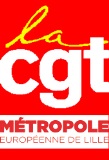 CHARGES DE TRAVAIL SERVICE ENTRETIEN DES LOCAUXSite étudié : EURALLIANCE A+B  (  agents)Méthodologie :Pour chaque étage du bâtiment nous faisons apparaître les surfaces liées aux bureaux, celles liées aux couloirs, escaliers et salles de réunion et celles liées aux sanitaires et douches.Pour chaque zone il existe une cadence liée au travail demandé (voir annexes).Détails du site :RDC : 		744.83 m² de bureaux		754.56 m² de couloirs, escaliers et salle de réunion		91.42 m² de sanitaires1er étage : 	1155.57 m² de bureaux		588.88  m² de couloirs, escaliers et salle de réunion		86.79 m² de sanitaires2éme étage :	 962.08  m² de bureaux		 379.95  m² de couloirs, escaliers et salle de réunion		  59.99 m² de sanitaires3éme étage :	  1006.02 m² de bureaux		  335.68 m² de couloirs, escaliers et salle de réunion		 57.99  m² de sanitaires4éme étage :	 1529.69  m² de bureaux		 576.85  m² de couloirs, escaliers et salle de réunion		 87.11  m² de sanitaires5éme étage :	 1513.98  m² de bureaux		  600.12 m² de couloirs, escaliers et salle de réunion		 87.19  m² de sanitaires6éme étage :	 654.41  m² de bureaux		 190.40  m² de couloirs, escaliers et salle de réunion		 28.05  m² de sanitaires7éme étage :	 678.89  m² de bureaux		 196.12  m² de couloirs, escaliers et salle de réunion		28.01 m² de sanitaires8éme étage :	  678.89 m² de bureaux		  196.12 m² de couloirs, escaliers et salle de réunion		43.63 m² de sanitairesSoit un total de : 8924.36 m² de bureaux		3818.68 m² de couloirs, escaliers et salle de réunion		 570.18  m² de sanitairesA  chaque tâche demandée correspond une cadence, les cadences retenues sont issues d’entreprises privées de nettoyage des locaux.Balayage humide (surface dégagée) 		400 m²/hBalayage humide (surface encombrée)		300 m²/hLavage manuel (surface dégagée)			200 m²/hLavage manuel (surface encombrée)		130 m²/hLavage mécanisé					150 m²/hVidage des corbeilles et essuyage du mobilier	500 m²/hEntretien courant des sanitaires (sol compris)	  40 m²/hEntretien à fond des sanitaires			  13 m²/hCertaines tâches sont journalières, hebdomadaires ou mensuelles.Chaque jour on doit aspirer les bureaux ,balayer et laver les couloirs, escaliers et salles de réunion.Chaque jour on doit vider les corbeilles et essuyer le mobilier.Deux fois par jour, on doit nettoyer les sanitaires. Le matin nettoyage à fond et l’après midi nettoyage courant.Une fois par semaine on doit shampooiner les bureaux.Une fois par semaine  on organise un lavage mécanisé des couloirs.Résultats :Tâches journalières : 132h06 	soit  34346  h de travail  (132h06*5*52)Tâches hebdomadaires : 111h15	soit 5785 h de travail (111h15*52)Tâches mensuelles :	Soit un total de   40131 h de travail anTemps de travail à la MEL : 1533 h par an40131 / 1533 =26.17  ETP (équivalent temps plein)Observations :Au moment de l’étude, les agents nous font remonter les problèmes suivants :………………………….…………….………………………….Annexe 1 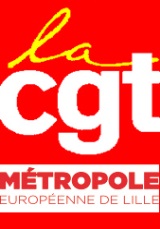 Annexe 4Annexe 7Annexe 8Annexe 9FICHE DE RENSEIGNEMENTSFICHE DE RENSEIGNEMENTSDATE : DATE : cadencecadenceprestationsprestationsjournalierjournalierhebdomadairehebdomadairemensuelmensuelm²/hm²/h300300Aspiration Aspiration  2h28 2h28400400Balayage humide (surface dégagée) Balayage humide (surface dégagée) 1h521h52300300Balayage humide (surface encombrée) Balayage humide (surface encombrée) 200200Lavage manuel (surface dégagée) Lavage manuel (surface dégagée) 3h443h44130130Lavage manuel (surface encombrée) Lavage manuel (surface encombrée) 150150Lavage mécanisé Lavage mécanisé 5h015h01200200Spray méthode (balayage de finition compris) Spray méthode (balayage de finition compris) 500500Lustrage (balayage de finition compris) Lustrage (balayage de finition compris) 500500Vidage des corbeilles/cendriers et essuyage de mobilier Vidage des corbeilles/cendriers et essuyage de mobilier 1h281h283030Lessivage de conservation Lessivage de conservation 4040Entretien courant des sanitaires (sol compris) Entretien courant des sanitaires (sol compris) 2h162h161313Entretien à fond des sanitaires Entretien à fond des sanitaires 7h017h014040Décapage au mouillé (y compris aspiration et rinçage) Décapage au mouillé (y compris aspiration et rinçage) 100100Décapage à sec Décapage à sec 150150Application de protection métallisation Application de protection métallisation 5050Vitrerie Vitrerie 55Lavage de l’encadrement des fenêtres Lavage de l’encadrement des fenêtres 100100Spray moquette Spray moquette 7h267h267070Shampoing mousse sèche Shampoing mousse sèche 400400Shampoing au mouillé et aspiration Shampoing au mouillé et aspiration 150150Rotolavage revêtement textile Rotolavage revêtement textile 7070Injection extraction (surface dégagée) Injection extraction (surface dégagée) 2525Injection extraction (surface encombrée) Injection extraction (surface encombrée) 2020Lavage faïence murale Lavage faïence murale 600600Lavage à l’autolaveuse (largeur de travail 0.50 m) Lavage à l’autolaveuse (largeur de travail 0.50 m) 250250Raclage du sol humide Raclage du sol humide 500500Balayage à sec (balai de 80 cm) Balayage à sec (balai de 80 cm) 700700Application de mousse (canon à mousse)Application de mousse (canon à mousse)5050Lavage/décapage à la haute pression Lavage/décapage à la haute pression 400400Lavage à la haute pression Lavage à la haute pression SITESITEEURALLIANCE A+B  RDCEURALLIANCE A+B  RDC18h4918h4912h2712h27surface à entretenir  2160.99  M²surface à entretenir  2160.99  M²Annexe 2FICHE DE RENSEIGNEMENTSFICHE DE RENSEIGNEMENTSDATE : DATE : cadenceprestationsprestationsjournalierjournalierhebdomadairehebdomadairemensuelmensuelm²/h300Aspiration Aspiration  3h51 3h51400Balayage humide (surface dégagée) Balayage humide (surface dégagée) 1h281h28300Balayage humide (surface encombrée) Balayage humide (surface encombrée) 200Lavage manuel (surface dégagée) Lavage manuel (surface dégagée) 2h562h56130Lavage manuel (surface encombrée) Lavage manuel (surface encombrée) 150Lavage mécanisé Lavage mécanisé 3h273h27200Spray méthode (balayage de finition compris) Spray méthode (balayage de finition compris) 500Lustrage (balayage de finition compris) Lustrage (balayage de finition compris) 500Vidage des corbeilles/cendriers et essuyage de mobilier Vidage des corbeilles/cendriers et essuyage de mobilier 2h182h1830Lessivage de conservation Lessivage de conservation 40Entretien courant des sanitaires (sol compris) Entretien courant des sanitaires (sol compris) 2h092h0913Entretien à fond des sanitaires Entretien à fond des sanitaires 6h406h4040Décapage au mouillé (y compris aspiration et rinçage) Décapage au mouillé (y compris aspiration et rinçage) 100Décapage à sec Décapage à sec 150Application de protection métallisation Application de protection métallisation 50Vitrerie Vitrerie 5Lavage de l’encadrement des fenêtres Lavage de l’encadrement des fenêtres 100Spray moquette Spray moquette 11h3311h3370Shampoing mousse sèche Shampoing mousse sèche 400Shampoing au mouillé et aspiration Shampoing au mouillé et aspiration 150Rotolavage revêtement textile Rotolavage revêtement textile 70Injection extraction (surface dégagée) Injection extraction (surface dégagée) 25Injection extraction (surface encombrée) Injection extraction (surface encombrée) 20Lavage faïence murale Lavage faïence murale 600Lavage à l’autolaveuse (largeur de travail 0.50 m) Lavage à l’autolaveuse (largeur de travail 0.50 m) 250Raclage du sol humide Raclage du sol humide 500Balayage à sec (balai de 80 cm) Balayage à sec (balai de 80 cm) 700Application de mousse (canon à mousse)Application de mousse (canon à mousse)50Lavage/décapage à la haute pression Lavage/décapage à la haute pression 400Lavage à la haute pression Lavage à la haute pression SITEEURALLIANCE A+B  1er étageEURALLIANCE A+B  1er étage19h2219h2215h0015h00surface à entretenir   1831.24 M²surface à entretenir   1831.24 M²Annexe 3Annexe 3FICHE DE RENSEIGNEMENTSFICHE DE RENSEIGNEMENTSDATE : DATE : cadencecadenceprestationsprestationsjournalierjournalierhebdomadairehebdomadairemensuelmensuelm²/hm²/h300300Aspiration Aspiration  3h12 3h12400400Balayage humide (surface dégagée) Balayage humide (surface dégagée) 0h560h56300300Balayage humide (surface encombrée) Balayage humide (surface encombrée) 200200Lavage manuel (surface dégagée) Lavage manuel (surface dégagée) 1h521h52130130Lavage manuel (surface encombrée) Lavage manuel (surface encombrée) 150150Lavage mécanisé Lavage mécanisé 2h042h04200200Spray méthode (balayage de finition compris) Spray méthode (balayage de finition compris) 500500Lustrage (balayage de finition compris) Lustrage (balayage de finition compris) 500500Vidage des corbeilles/cendriers et essuyage de mobilier Vidage des corbeilles/cendriers et essuyage de mobilier 1h551h553030Lessivage de conservation Lessivage de conservation 4040Entretien courant des sanitaires (sol compris) Entretien courant des sanitaires (sol compris) 1h291h291313Entretien à fond des sanitaires Entretien à fond des sanitaires 4h364h364040Décapage au mouillé (y compris aspiration et rinçage) Décapage au mouillé (y compris aspiration et rinçage) 100100Décapage à sec Décapage à sec 150150Application de protection métallisation Application de protection métallisation 5050Vitrerie Vitrerie 55Lavage de l’encadrement des fenêtres Lavage de l’encadrement des fenêtres 100100Spray moquette Spray moquette 9h379h377070Shampoing mousse sèche Shampoing mousse sèche 400400Shampoing au mouillé et aspiration Shampoing au mouillé et aspiration 150150Rotolavage revêtement textile Rotolavage revêtement textile 7070Injection extraction (surface dégagée) Injection extraction (surface dégagée) 2525Injection extraction (surface encombrée) Injection extraction (surface encombrée) 2020Lavage faïence murale Lavage faïence murale 600600Lavage à l’autolaveuse (largeur de travail 0.50 m) Lavage à l’autolaveuse (largeur de travail 0.50 m) 250250Raclage du sol humide Raclage du sol humide 500500Balayage à sec (balai de 80 cm) Balayage à sec (balai de 80 cm) 700700Application de mousse (canon à mousse)Application de mousse (canon à mousse)5050Lavage/décapage à la haute pression Lavage/décapage à la haute pression 400400Lavage à la haute pression Lavage à la haute pression SITESITEEURALLIANCE A+B  2éme étageEURALLIANCE A+B  2éme étage14h0014h0011h4111h41surface à entretenir   1402.02 M²surface à entretenir   1402.02 M²FICHE DE RENSEIGNEMENTSFICHE DE RENSEIGNEMENTSFICHE DE RENSEIGNEMENTSDATE : DATE : DATE : cadencecadenceprestationsprestationsprestationsjournalierjournalierjournalierhebdomadairehebdomadairehebdomadairemensuelmensuelmensuelm²/hm²/h300300Aspiration Aspiration Aspiration  3h21 3h21 3h21400400Balayage humide (surface dégagée) Balayage humide (surface dégagée) Balayage humide (surface dégagée) 0h490h490h49300300Balayage humide (surface encombrée) Balayage humide (surface encombrée) Balayage humide (surface encombrée) 200200Lavage manuel (surface dégagée) Lavage manuel (surface dégagée) Lavage manuel (surface dégagée) 1h381h381h38130130Lavage manuel (surface encombrée) Lavage manuel (surface encombrée) Lavage manuel (surface encombrée) 150150Lavage mécanisé Lavage mécanisé Lavage mécanisé 1h471h471h47200200Spray méthode (balayage de finition compris) Spray méthode (balayage de finition compris) Spray méthode (balayage de finition compris) 500500Lustrage (balayage de finition compris) Lustrage (balayage de finition compris) Lustrage (balayage de finition compris) 500500Vidage des corbeilles/cendriers et essuyage de mobilier Vidage des corbeilles/cendriers et essuyage de mobilier Vidage des corbeilles/cendriers et essuyage de mobilier 2h002h002h003030Lessivage de conservation Lessivage de conservation Lessivage de conservation 4040Entretien courant des sanitaires (sol compris) Entretien courant des sanitaires (sol compris) Entretien courant des sanitaires (sol compris) 1h261h261h261313Entretien à fond des sanitaires Entretien à fond des sanitaires Entretien à fond des sanitaires 4h274h274h274040Décapage au mouillé (y compris aspiration et rinçage) Décapage au mouillé (y compris aspiration et rinçage) Décapage au mouillé (y compris aspiration et rinçage) 100100Décapage à sec Décapage à sec Décapage à sec 150150Application de protection métallisation Application de protection métallisation Application de protection métallisation 5050Vitrerie Vitrerie Vitrerie 55Lavage de l’encadrement des fenêtres Lavage de l’encadrement des fenêtres Lavage de l’encadrement des fenêtres 100100Spray moquette Spray moquette Spray moquette 10h0310h0310h037070Shampoing mousse sèche Shampoing mousse sèche Shampoing mousse sèche 400400Shampoing au mouillé et aspiration Shampoing au mouillé et aspiration Shampoing au mouillé et aspiration 150150Rotolavage revêtement textile Rotolavage revêtement textile Rotolavage revêtement textile 7070Injection extraction (surface dégagée) Injection extraction (surface dégagée) Injection extraction (surface dégagée) 2525Injection extraction (surface encombrée) Injection extraction (surface encombrée) Injection extraction (surface encombrée) 2020Lavage faïence murale Lavage faïence murale Lavage faïence murale 600600Lavage à l’autolaveuse (largeur de travail 0.50 m) Lavage à l’autolaveuse (largeur de travail 0.50 m) Lavage à l’autolaveuse (largeur de travail 0.50 m) 250250Raclage du sol humide Raclage du sol humide Raclage du sol humide 500500Balayage à sec (balai de 80 cm) Balayage à sec (balai de 80 cm) Balayage à sec (balai de 80 cm) 700700Application de mousse (canon à mousse)Application de mousse (canon à mousse)Application de mousse (canon à mousse)5050Lavage/décapage à la haute pression Lavage/décapage à la haute pression Lavage/décapage à la haute pression 400400Lavage à la haute pression Lavage à la haute pression Lavage à la haute pression SITESITESITEEURALLIANCE A+B   3éme étageEURALLIANCE A+B   3éme étageEURALLIANCE A+B   3éme étage13h4113h4113h4111h5011h5011h50surface à entretenir   1399.69 M²surface à entretenir   1399.69 M²surface à entretenir   1399.69 M²Annexe 5Annexe 5FICHE DE RENSEIGNEMENTSFICHE DE RENSEIGNEMENTSFICHE DE RENSEIGNEMENTSDATE : DATE : DATE : cadenceprestationsprestationsprestationsjournalierjournalierjournalierhebdomadairehebdomadairehebdomadairemensuelmensuelmensuelm²/h300Aspiration Aspiration Aspiration  5h05 5h05 5h05400Balayage humide (surface dégagée) Balayage humide (surface dégagée) Balayage humide (surface dégagée) 1h261h261h26300Balayage humide (surface encombrée) Balayage humide (surface encombrée) Balayage humide (surface encombrée) 200Lavage manuel (surface dégagée) Lavage manuel (surface dégagée) Lavage manuel (surface dégagée) 2h522h522h52130Lavage manuel (surface encombrée) Lavage manuel (surface encombrée) Lavage manuel (surface encombrée) 150Lavage mécanisé Lavage mécanisé Lavage mécanisé 3h213h213h21200Spray méthode (balayage de finition compris) Spray méthode (balayage de finition compris) Spray méthode (balayage de finition compris) 500Lustrage (balayage de finition compris) Lustrage (balayage de finition compris) Lustrage (balayage de finition compris) 500Vidage des corbeilles/cendriers et essuyage de mobilier Vidage des corbeilles/cendriers et essuyage de mobilier Vidage des corbeilles/cendriers et essuyage de mobilier 3h033h033h0330Lessivage de conservation Lessivage de conservation Lessivage de conservation 40Entretien courant des sanitaires (sol compris) Entretien courant des sanitaires (sol compris) Entretien courant des sanitaires (sol compris) 2h102h102h1013Entretien à fond des sanitaires Entretien à fond des sanitaires Entretien à fond des sanitaires 6h426h426h4240Décapage au mouillé (y compris aspiration et rinçage) Décapage au mouillé (y compris aspiration et rinçage) Décapage au mouillé (y compris aspiration et rinçage) 100Décapage à sec Décapage à sec Décapage à sec 150Application de protection métallisation Application de protection métallisation Application de protection métallisation 50Vitrerie Vitrerie Vitrerie 5Lavage de l’encadrement des fenêtres Lavage de l’encadrement des fenêtres Lavage de l’encadrement des fenêtres 100Spray moquette Spray moquette Spray moquette 15h1715h1715h1770Shampoing mousse sèche Shampoing mousse sèche Shampoing mousse sèche 400Shampoing au mouillé et aspiration Shampoing au mouillé et aspiration Shampoing au mouillé et aspiration 150Rotolavage revêtement textile Rotolavage revêtement textile Rotolavage revêtement textile 70Injection extraction (surface dégagée) Injection extraction (surface dégagée) Injection extraction (surface dégagée) 25Injection extraction (surface encombrée) Injection extraction (surface encombrée) Injection extraction (surface encombrée) 20Lavage faïence murale Lavage faïence murale Lavage faïence murale 600Lavage à l’autolaveuse (largeur de travail 0.50 m) Lavage à l’autolaveuse (largeur de travail 0.50 m) Lavage à l’autolaveuse (largeur de travail 0.50 m) 250Raclage du sol humide Raclage du sol humide Raclage du sol humide 500Balayage à sec (balai de 80 cm) Balayage à sec (balai de 80 cm) Balayage à sec (balai de 80 cm) 700Application de mousse (canon à mousse)Application de mousse (canon à mousse)Application de mousse (canon à mousse)50Lavage/décapage à la haute pression Lavage/décapage à la haute pression Lavage/décapage à la haute pression 400Lavage à la haute pression Lavage à la haute pression Lavage à la haute pression SITEEURALLIANCE A+B  4éme étageEURALLIANCE A+B  4éme étageEURALLIANCE A+B  4éme étage21h1821h1821h1818h3818h3818h38surface à entretenir  2193.65  M²surface à entretenir  2193.65  M²surface à entretenir  2193.65  M²Annexe 6FICHE DE RENSEIGNEMENTSDATE : cadenceprestationsjournalierhebdomadairemensuelm²/h300Aspiration  5h02400Balayage humide (surface dégagée) 1h30300Balayage humide (surface encombrée) 200Lavage manuel (surface dégagée) 3h00130Lavage manuel (surface encombrée) 150Lavage mécanisé 3h30200Spray méthode (balayage de finition compris) 500Lustrage (balayage de finition compris) 500Vidage des corbeilles/cendriers et essuyage de mobilier 3h0130Lessivage de conservation 40Entretien courant des sanitaires (sol compris) 2h1013Entretien à fond des sanitaires 6h4240Décapage au mouillé (y compris aspiration et rinçage) 100Décapage à sec 150Application de protection métallisation 50Vitrerie 5Lavage de l’encadrement des fenêtres 100Spray moquette 15h0770Shampoing mousse sèche 400Shampoing au mouillé et aspiration 150Rotolavage revêtement textile 70Injection extraction (surface dégagée) 25Injection extraction (surface encombrée) 20Lavage faïence murale 600Lavage à l’autolaveuse (largeur de travail 0.50 m) 250Raclage du sol humide 500Balayage à sec (balai de 80 cm) 700Application de mousse (canon à mousse)50Lavage/décapage à la haute pression 400Lavage à la haute pression SITEEURALLIANCE A+B  5éme étage21h2518h37surface à entretenir   2201.29 M²FICHE DE RENSEIGNEMENTSDATE : cadenceprestationsjournalierhebdomadairemensuelm²/h300Aspiration  2h10400Balayage humide (surface dégagée) 0h28300Balayage humide (surface encombrée) 200Lavage manuel (surface dégagée) 0h56130Lavage manuel (surface encombrée) 150Lavage mécanisé 0h58200Spray méthode (balayage de finition compris) 500Lustrage (balayage de finition compris) 500Vidage des corbeilles/cendriers et essuyage de mobilier 1h1830Lessivage de conservation 40Entretien courant des sanitaires (sol compris) 0h4213Entretien à fond des sanitaires 2h0940Décapage au mouillé (y compris aspiration et rinçage) 100Décapage à sec 150Application de protection métallisation 50Vitrerie 5Lavage de l’encadrement des fenêtres 100Spray moquette 6h3270Shampoing mousse sèche 400Shampoing au mouillé et aspiration 150Rotolavage revêtement textile 70Injection extraction (surface dégagée) 25Injection extraction (surface encombrée) 20Lavage faïence murale 600Lavage à l’autolaveuse (largeur de travail 0.50 m) 250Raclage du sol humide 500Balayage à sec (balai de 80 cm) 700Application de mousse (canon à mousse)50Lavage/décapage à la haute pression 400Lavage à la haute pression 7h437h30SITEEURALLIANCE A+B  6éme étagesurface à entretenir   872.86 M²FICHE DE RENSEIGNEMENTSDATE : cadenceprestationsjournalierhebdomadairemensuelm²/h300Aspiration  2h15400Balayage humide (surface dégagée) 0h29300Balayage humide (surface encombrée) 200Lavage manuel (surface dégagée) 0h58130Lavage manuel (surface encombrée) 150Lavage mécanisé 1h00200Spray méthode (balayage de finition compris) 500Lustrage (balayage de finition compris) 500Vidage des corbeilles/cendriers et essuyage de mobilier 1h2130Lessivage de conservation 40Entretien courant des sanitaires (sol compris) 0h4213Entretien à fond des sanitaires 2h0940Décapage au mouillé (y compris aspiration et rinçage) 100Décapage à sec 150Application de protection métallisation 50Vitrerie 5Lavage de l’encadrement des fenêtres 100Spray moquette 6h4670Shampoing mousse sèche 400Shampoing au mouillé et aspiration 150Rotolavage revêtement textile 70Injection extraction (surface dégagée) 25Injection extraction (surface encombrée) 20Lavage faïence murale 600Lavage à l’autolaveuse (largeur de travail 0.50 m) 250Raclage du sol humide 500Balayage à sec (balai de 80 cm) 700Application de mousse (canon à mousse)50Lavage/décapage à la haute pression 400Lavage à la haute pression 7h547h46SITEEURALLIANCE A+B  7éme étagesurface à entretenir   903.02 M²FICHE DE RENSEIGNEMENTSDATE : cadenceprestationsjournalierhebdomadairemensuelm²/h300Aspiration  2h15400Balayage humide (surface dégagée) 0h29300Balayage humide (surface encombrée) 200Lavage manuel (surface dégagée) 0h58130Lavage manuel (surface encombrée) 150Lavage mécanisé 1h00200Spray méthode (balayage de finition compris) 500Lustrage (balayage de finition compris) 500Vidage des corbeilles/cendriers et essuyage de mobilier 1h2130Lessivage de conservation 40Entretien courant des sanitaires (sol compris) 0h4213Entretien à fond des sanitaires 2h0940Décapage au mouillé (y compris aspiration et rinçage) 100Décapage à sec 150Application de protection métallisation 50Vitrerie 5Lavage de l’encadrement des fenêtres 100Spray moquette 6h4670Shampoing mousse sèche 400Shampoing au mouillé et aspiration 150Rotolavage revêtement textile 70Injection extraction (surface dégagée) 25Injection extraction (surface encombrée) 20Lavage faïence murale 600Lavage à l’autolaveuse (largeur de travail 0.50 m) 250Raclage du sol humide 500Balayage à sec (balai de 80 cm) 700Application de mousse (canon à mousse)50Lavage/décapage à la haute pression 400Lavage à la haute pression SITEEURALLIANCE A+B  8éme étage7h547h46surface à entretenir   903.02 M²